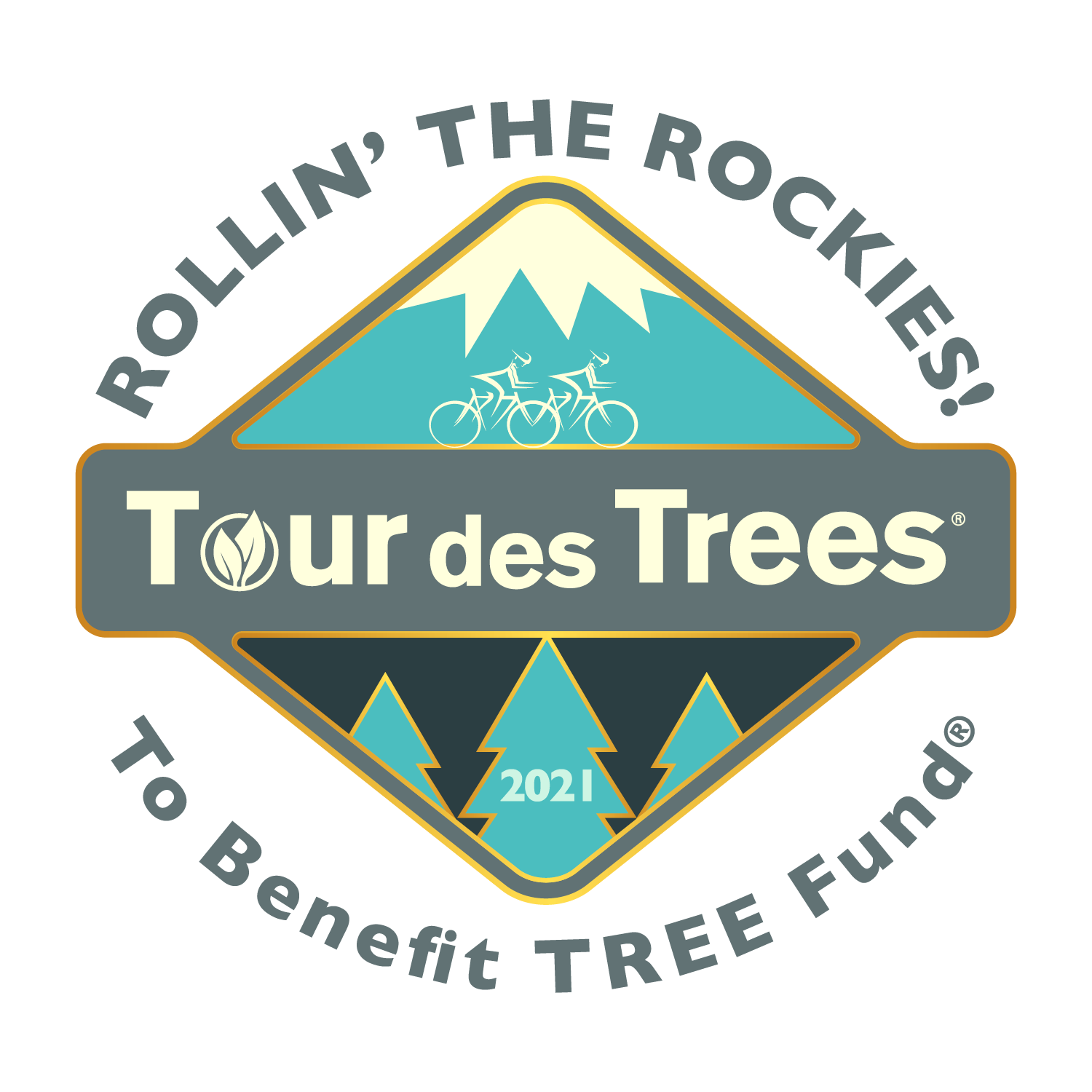 2021 Tour des Trees ItinerarySat 8/28		Aurora, CO12:00  - 4:00 p.m.	Rider check-in and apparel pick-up 			Hyatt Place Hotel5:00 p.m.		Rider Orientation Meeting 	Hyatt Place Hotel6:30 p.m.		Reception/Welcome Dinner 			Hyatt Place HotelHotel:			Hyatt Place			6110 North Panasonic Way, Denver, Colorado, United States, 80249Sun 8/29		Denver to Boulder, CO - 78 miles6:00 - 7:15 a.m.	Breakfast			Hyatt Place Hotel8:00 a.m.		Tour Launch8:30 – 9:30 a.m.	Event #1- Beaver Retention Project- Sand Creek GreenwayMile 8			Commerce City, CO10:15 – 10:45 a.m.	Rest Stop #1- Tree PlantingMile 32			Norman D Memorial Park, Golden, CO12:15 – 1:30 p.m.	Rest Stop #2- Kriley Pond Visitors AreaMile 46			Black Hawk, CO1:25 – 3:00 p.m.	Lunch Stop- Chipeta ParkMile 60.5		Nederland, CO2:45 - 4:30 p.m.	Hotel- Embassy SuitesMile 78			2601 Canyon Blvd, Boulder, CO 803026:00 p.m.		Reception / Dinner			Embassy Suites			Hosted by Davey TreeMon 8/30		Boulder to Estes Park, CO - 45 miles6:00 - 7:15 a.m.	Breakfast			Embassy Suites8:00 a.m.		Riders Depart8:45 - 8:55 a.m.	Rest Stop #1- Buckingham Picnic AreaMile 9.2		Boulder, CO 10:30 -11:30 a.m.	Rest Stop #2- BrunchMile 23			Jackleggers, Ward, CO12:30 – 2:15 p.m.	Lunch – Dao HotelMile 45			6120 CO-7, Estes Park, CO, 805174:00 p.m.		Yoga with Lisa Meranti from OneTreeLove (Video for Virtual Ride)The live stream is brought to you by the ArborExpo, Sept 9-10, at the Greater Philadelphia Expo Center. www.ArborEXPO.org6:00 p.m.		Dinner			Dao HotelTues 8/31		Estes Park to Fort Collins, CO - 67.5 miles6:00 - 7:15 a.m.	Breakfast			Dao Hotel 8:00 a.m.		Riders Depart9:30 - 9:50 a.m.	Rest Stop #1- Drake CampgroundMile 24			Drake, CO11:00a.m.-12:10p.m.	Rest Stop #2- Spring Canyon Community ParkMile 50			Fort Collins, CO12:25 – 2:00 p.m. 	Lunch- Colorado State UniversityMile 63			Fort Collins, CO12:45 – 2:30 p.m.	Tree Planting- Colorado State UniversityMile 67		Fort Collins, CO1:30 - 3:00 p.m.	Hotel – Hilton HotelMile 67.5		425 W Prospect Rd, Fort Collins, CO 805266:00 p.m.		Dinner and Vermeer Olympics  Hilton HotelThe Dinner and Vermeer Olympics is hosted and presented by Vermeer. Wed 9/1		Fort Collins to Boulder, CO - 93 miles 6:00 - 7:15 a.m.	Breakfast – Hilton Hotel 8:00 a.m.		Riders Depart8:35 - 8:45 a.m.	Rest Stop #1- Pleasant Valley ChurchMile 9			Belleview, CO9:50 - 10:45 a.m.	Rest Stop #2- Roadside at top of mountainMile 19.5		TBD10:30 – 11:40 a.m.	Rest Stop #3- Masonville MercantilleMile 35			Masonville, CO11:30a.m.–12:50p.m.	Event- Loveland Public LibraryMile 48.5		Loveland, CO			Prof. Picklethorn presentation at Noon11:30a.m.–12:50p.m.	Lunch- Loveland Public LibraryMile 48.5		Loveland, CO1:30 - 3:30 p.m.	Rest Stop #4- Lefthand Brewing CompanyMile 74			Longmont, CO3:15 - 5:15 p.m.	Hotel – Embassy SuitesMile 93			2601 Canyon Blvd, Boulder, CO 80302On Your Own		Dinner “on your own” in Boulder, CO8:00 p.m.		Meditation with Hallie (Video for Virtual Ride)The live stream is brought to you by the ArborExpo, Sept 9-10, at the Greater Philadelphia Expo Center. www.ArborEXPO.orgThus 9/2 		Boulder to Denver/ Aurora, CO - 62 miles 6:00 - 7:15 a.m.	Breakfast – Embassy Suites8:00 a.m.		Riders Depart8:45 – 8:55 a.m.	Rest Stop #1- Founders ParkMile 11			Superior, CO10:15 – 11:00am	Event / Rest Stop #2Mile 32			Altec Facility Tour and Resting Area, Broomfield, CO			Hosted by Altec			12:45.- 1:30 p.m	Lunch and Tree Planting- Village ParkMile 56			Denver, CO			Hosted by the City of Denver  2:00 - 3:15 p.m.	Hotel – Hyatt Place HotelMile 62			6110 North Panasonic Way, Denver, Colorado, United States, 802496:00 p.m.		Reception/Dinner			Hosted by the Rocky Mountain ChapterFri 9/3		Aurora, CO8:00 - 9:00 a.m.	Breakfast			Hyatt Place Hotel8:00 - 9:00 a.m.	Closing Ceremony – Hyatt Place Hotel8:00 a.m. - noon	Bike Packing & Goodbyes